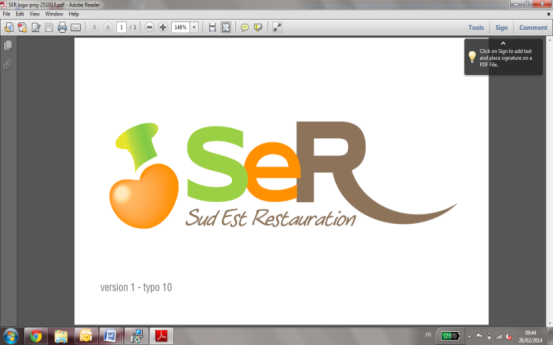 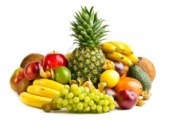 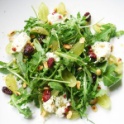 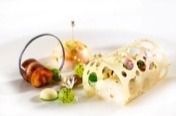 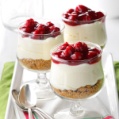 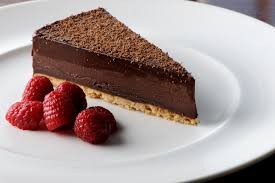 Menu OVE du 21 au 27 novembre 2022SUBSTITUT VIANDE ET PORCDéjeunerDînerLundi 21/11Salade composée Galette de légumesPurée de pommes de terreFromage ou laitageCrème dessert caramelSalade de pois chichesFlan de potironOmeletteFromage ou laitageTarte aux pommes Mardi 22/11Macédoine mayonnais Merlu meunière Sauce citron  Haricots verts / rizFromage ou laitageCompote Salade composéePâtes carbonaraPâtes aux saumons  Fromage ou laitageFruits Mercredi 23/11Poireaux vinaigrette  Boule d’agneau et merguez Cassolette de fruits de merLégumes tajineSemouleFromage ou laitageChoux chantilly Carottes râpéesVol au vent aux poissons Fromage ou laitageOreillon de pêche       Jeudi24/11Salade endives aux noixTripes au vin blancPaupiette de saumonPommes vapeur Fromage ou laitageFruits              Cake au fromage          Galette de boulgour Piperade Fromage ou laitageLiégeois vanilleVendredi 25/11Salade mêléeQuenelle de brochet Sauce crustacée Choux de Bruxelles et Cœur de bléFromage ou laitagePomme au four Betteraves Hachis Parmentier Brandade de poissonFromage ou laitageMousse chocolatSamedi 26/11Rillettes du MansTerrine de poissonSauté de bœufCroque fromageGratin de pommes de terreFromage ou laitageTarte pâtissière ColeslawGratin de blettesEt œuf durFromage ou laitageCompote de fruitsDimanche27/11Filets de maquereauxLapin moutardeFilet de colin sauce BéarnaisePetits pois / CoquillettesFromage ou laitageTiramisuSalade d’endivesGalette de quinoaPoêlée de légumesFromage ou laitageFlan caramel